Connie McGee is an experienced healthcare executive with a diverse background in technology sales, business development strategies, market research, consulting, and strategic account leadership. She has worked primarily in the healthcare and information technology for more than 28 years.   Clients have included FedEx, Wal-Mart, Community Health Systems (CHS) and Hospital Corporation of American (HCA).   She applies her background and expertise toward increasing market share, analytics, commercialization, service line and go to market penetration, and proven revenue growth while driving down cost.Joining Intel Corporation in 2015, she is an industry lead for Business Development initiatives for Healthcare & Life Sciences with the largest Fortune 500 healthcare providers. Expanding Intel’s go to market strategy, she focuses on growth and expansion of the healthcare vertical by building awareness of Intel’s brand in IoT (Internet of Things), Big Data, and HPCC (High Performance Cloud Computing).  Working with Intel global strategic partners HP, Microsoft, Cisco, and Cloudera, she aligns with client initiatives to deliver secure technology platforms supporting transformation to consumer driven healthcare models.Prior to Intel, her role as Senior Vice President with PYA Analytics, she expanded her expertise in “Big Data”, and advanced analytics, complimenting her prior work with mobility, “mHealth”. While playing a key role in launching an advanced analytics company within healthcare, her background provided the opportunity to capture extensive data analytic projects with providers and payers.  Working with a team of data scientists and statisticians, she provides thought leadership to Fortune 500 healthcare corporations to enable them to utilize internal data repositories. Projects include: structured/unstructured data, text analysis, modeling, visualizations, data quality that will enable her clients to move toward consumer driven healthcare.  Utilizing her experience in high risk patient monitoring, she applies advanced analytics around the eco-system of healthcare that includes: care pathways, proactive wellness, and patient journeys throughout the continuum of care. Her career also includes two of the largest global technology and services companies, Dell and KPMG, where she held key leadership roles as a Director in the Healthcare Advisory Services.  She led initiatives within a portfolio of client services to provide strategic vision for growth and expansion within healthcare and information technology.   Working with direct sales models and organizational structure of partners &alliances, developed sales teams, and market strategies around business development. Drawing from her consultancy background with one of the Big 4 accounting firms (KPMG), she is able to showcase her expertise in business development, sales and marketing.  As a leader, she has established a vast executive network within her reach to gain support, and connect, on her endeavors.  With an entrepreneurial mindset, she brings big picture thinking with an enterprise view toward a long term vision.  Her background provides unique insight on best practices and protocols to enable revenue growth while driving out cost. Her formal qualifications, portfolio and acknowledgements include:Bachelors of Science, Business Administration, Athens UniversityTrinisys, LLC, Advisory Board of DirectorsTennessee HIMSS Chapter, Board PresidentTennessean 2014 Top CEO’s to WatchNashville Lifestyles 2014 Top Women in Business AwardTennessean’s 12th and Broad Finalist – Educator/Mentor AwardCo-Founder of Evolve Women, Businesswomen Organization Humana Community Leadership Award -2012 & 2013Nashville Technology Council, Ex-Officio Board MemberTennessee Regional Workforce Committee, Advisory Board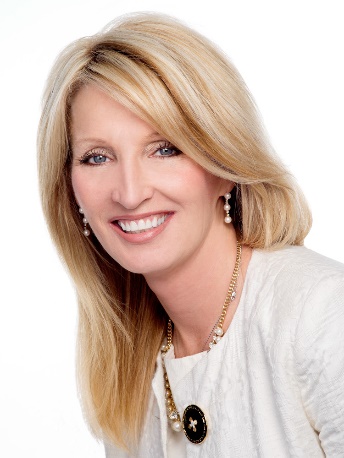 Connie S. McGeeBusiness Development Executive, Intel CorporationCorporate BioEmail:  connie.mcgee@comcast.netCell:  615-973-5111